FIDAN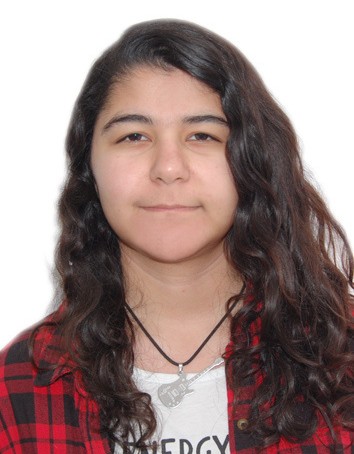 JUMSHUDOVAI n t e r p r e t e r(English, Russian, Turkish, Azerbaijani)30 September, 1998Kultur Mah. 8/6, Ankara, TurkeyPublished an Article: Translators vs AI (2019)Translated a Book: Basics of Computer Hardware (2020)  WORK EXPERIENCE	Translator        Atlas Translation Center | Baku, Azerbaijan 2018-2020Learned from best translators of the Country Worked on multiple areas of interpretationFreelance InterpreterSince 2018Written Translation Simultaneous Translation Consecutive TranslationEnglish TeacherCelt Colleges| Baku, Azerbaijan 2018-2019  EDUCATION	Number: +905526736553E-mail: cumshudova98@gmail.comBaku Engineering University Faculty of Translation 2015-2019 Graduated with 3.75 GPAMiddle Eastern Technical UniversityFaculty of English Literature 2020-     BASIC SKILLS    MS Office    Smartcat